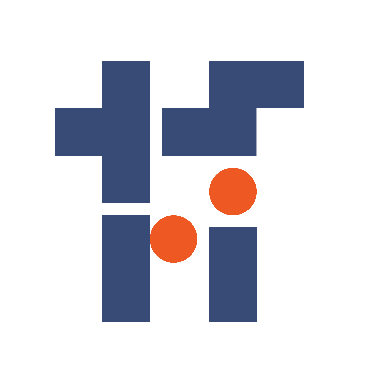 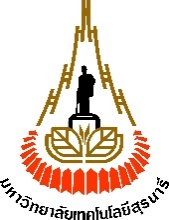 กองทุนส่งเสริมวิทยาศาสตร์ วิจัยและนวัตกรรมมหาวิทยาลัยเทคโนโลยีสุรนารีรายงานสรุปผลสัมฤทธิ์สำหรับทุนสนับสนุนงานมูลฐาน (Fundamental Fund)ปีงบประมาณ พ.ศ. .................[ ชื่อโครงการวิจัยภาษาไทย ](22 เข้ม)[ ชื่อโครงการวิจัยภาษาอังกฤษ ](22 เข้ม)คณะผู้วิจัย(18 เข้ม)หัวหน้าโครงการ(17 เข้ม)[ ชื่อหัวหน้าโครงการวิจัยระบุคำนำหน้า : ตำแหน่งทางวิชาการ ยศ ราชทินนาม ](16 เข้ม)สาขาวิชา [ สาขาวิชาที่หัวหน้าโครงการวิจัยสังกัด ]สำนักวิชา [ สำนักวิชาที่หัวหน้าโครงการวิจัยสังกัด ]ผู้ร่วมวิจัย(17 เข้ม)1. [ ชื่อผู้ร่วมวิจัยคนที่ 1 ]2. [ ชื่อผู้ร่วมวิจัยคนที่ 2 ]3. [ ชื่อผู้ร่วมวิจัยคนที่ 3 ]ได้รับทุนอุดหนุนการวิจัยจากกองทุนส่งเสริมวิทยาศาสตร์ วิจัยและนวัตกรรม มหาวิทยาลัยเทคโนโลยีสุรนารี ปีงบประมาณ พ.ศ. 2564 ผลงานวิจัยเป็นความรับผิดชอบของหัวหน้าโครงการวิจัยแต่เพียงผู้เดียว	เดือน/ปี  ที่จัดทำรายงานการวิจัยฉบับสมบูรณ์(16)บทสรุปผู้บริหารบทคัดย่อAbstractกิตติกรรมประกาศสารบัญเรื่อง											หน้าบทสรุปผู้บริหารบทคัดย่อAbstractกิตติกรรมประกาศสารบัญสารบัญภาพสารบัญตารางบทที่ 1 บทนำบทที่ 2 วิธีการดำเนินงานบทที่ 3 ผลการศึกษาบทที่ 4 สรุปผลและอภิปรายผลเอกสารอ้างอิงภาคผนวกสารบัญภาพสารบัญตารางบทที่ 1 บทนำ	รายละเอียดรายแผนงาน		ที่มาและความสำคัญ/หลักการและเหตุผล	..............................................................................................................................................................................................................................................................................................................................................................................................................................................................................................................................................		วัตถุประสงค์ของแผนงาน	1) .................................................................................................................................................................	2) .................................................................................................................................................................		ขอบเขตการศึกษา	..............................................................................................................................................................................................................................................................................................................................................................................................................................................................................................................................................		นิยามศัพท์	..............................................................................................................................................................................................................................................................................................................................................................................................................................................................................................................................................บทที่ 2 วิธีการดำเนินงาน	การปรับแผนงบประมาณระหว่างปี ไม่มี     มี  ได้รับอนุมัติเมื่อวันที่..........…………. (โปรดแสดงหลักฐานในภาคผนวก) เปลี่ยนแปลงงบประมาณ โปรดอธิบายการเปลี่ยนแปลง....................................................................... เปลี่ยนแปลงวัตถุประสงค์/ผลผลิต โปรดอธิบายการเปลี่ยนแปลง.........................................................บทที่ 3 ผลการศึกษา     1	ผลการดำเนินงานของโครงการ2	ผลผลิตที่เกิดขึ้นจริง (Output)3	ผลลัพธ์ที่เกิดขึ้นจริง (Outcome) (ถ้ามี)4	ผลกระทบที่เกิดขึ้นจริง (Impact) (ถ้ามี)5	การนำผลงานวิจัยไปใช้ประโยชน์วิธีการ/กระบวนการผลักดันงานวิจัยไปใช้ประโยชน์ (โปรดแนบหลักฐานเชิงประจักษ์การนำผลงานไปใช้ประโยชน์).............................................................................................................................................................................................................................................................................................................................................................................................................................................................................................................................................................................................................................................................................................................................................................................................................................................................................................................................................บทที่ 4 สรุปผลและอภิปรายผลสรุปผลและอภิปรายผล	สรุปผล.............................................................................................................................................................................................................................................................................................................................................................อภิปรายผล.................................................................................................................................................................................................................................................................................................................................................................ข้อเสนอแนะต่อผู้เกี่ยวข้องสำหรับการดำเนินงานในระยะต่อไป.....................................................................................................................................................................................................................................................................................................................................................................................................................................................................................................................................................................................................................................................................................................................................ปัญหาและอุปสรรคในการทำงาน.....................................................................................................................................................................................................................................................................................................................................................................................................................................................................................................................................................................................................................................................................................................................................เอกสารอ้างอิงภาคผนวก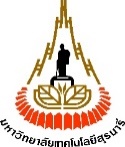 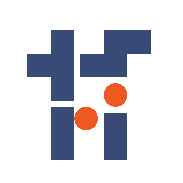 แบบสรุปข้อมูลโครงการวิจัยทุนสนับสนุนงานมูลฐาน (Fundamental Fund) ปีงบประมาณ พ.ศ. 2564หมายเหตุ:  ให้มีความยาวของเนื้อหา 2-3 หน้า และขอให้แนบรูปภาพประกอบ 3-5 รูปแบบฟอร์มแจ้งรายชื่อผู้ทรงคุณวุฒิภายนอกในการประเมินรายงานสรุปผลสัมฤทธิ์สำหรับทุนสนับสนุนงานมูลฐาน (Fundamental Fund)ปีงบประมาณ พ.ศ. 2564ชุดโครงการ/โครงการวิจัยเรื่อง   :หัวหน้าชุดโครงการ/โครงการวิจัย  :หมายเหตุ : โปรดเสนอรายชื่อผู้ทรงคุณวุฒิอย่างน้อยจำนวน 2 ท่าน	โครงการที่ได้รับอนุมัติวัตถุประสงค์ของโครงการผลการดำเนินงานที่เกิดขึ้นจริงโครงการที่ 1 ..................................................................ชื่อหัวหน้าโครงการ........................................................1. .....................................................................................................2. ....................................................................................................โครงการที่ 2 ..................................................................ชื่อหัวหน้าโครงการ........................................................1. .....................................................................................................2. ....................................................................................................	โครงการที่ได้รับอนุมัติผลผลิตตามคำรับรองจำนวนหน่วยนับผลผลิตที่เกิดขึ้นจริงจำนวนหน่วยนับรายละเอียดผลิต (พร้อมแนบหลักฐาน)เชิงคุณภาพโครงการที่ 1 ..........1. องค์ความรู้1เรื่อง1. องค์ความรู้1เรื่องเรื่อง.......................................2. ต้นแบบผลิตภัณฑ์2. ต้นแบบผลิตภัณฑ์   2.1 ระดับภาคสนาม 2ต้นแบบ   2.1 ระดับภาคสนาม 2ต้นแบบต้นแบบ..................................   2.2 ระดับห้องปฏิบัติการ1ต้นแบบ   2.2 ระดับห้องปฏิบัติการ1ต้นแบบโครงการที่ 2 .........1. องค์ความรู้1เรื่อง1. องค์ความรู้1เรื่องเรื่อง......................................2. ต้นแบบผลิตภัณฑ์2. ต้นแบบผลิตภัณฑ์   2.1 ระดับภาคสนาม 2ต้นแบบ   2.1 ระดับภาคสนาม 2ต้นแบบต้นแบบ.................................   2.2 ระดับห้องปฏิบัติการ1ต้นแบบ   2.2 ระดับห้องปฏิบัติการ1ต้นแบบโครงการที่ได้รับอนุมัติผลลัพธ์ที่เกิดขึ้นจริง  โครงการที่ 1 ...................................................................................................................................................  โครงการที่ 2 ...................................................................................................................................................โครงการที่ได้รับอนุมัติผลกระทบที่เกิดขึ้นจริง  โครงการที่ 1 ...................................................................................................................................................  โครงการที่ 2 ...................................................................................................................................................โครงการที่ได้รับอนุมัติการนำผลงานวิจัยไปใช้ประโยชน์  โครงการที่ 1 ........................ด้านนโยบาย โดยใคร........................อย่างไร.....................................................................................................................ด้านสังคม โดยใคร........................อย่างไร.....................................................................................................................ด้านเศรษฐกิจ โดยใคร........................อย่างไร.....................................................................................................................ด้านวิชาการ โดยใคร........................อย่างไร.....................................................................................................................  โครงการที่ 2  ........................ด้านนโยบาย โดยใคร........................อย่างไร.....................................................................................................................ด้านสังคม โดยใคร........................อย่างไร.....................................................................................................................ด้านเศรษฐกิจ โดยใคร........................อย่างไร.....................................................................................................................ด้านวิชาการ โดยใคร........................อย่างไร.....................................................................................................................ชื่อโครงการ ...................................................................................................................................................................................................หัวหน้าโครงการ..............................................................................................................................................................................................โทรศัพท์......................................... อีเมล.........................................งบประมาณ .............................. บาท ระยะเวลาดำเนินการ ........ ปีแพลตฟอร์มตามยุทธศาสตร์ อววน.: ............................................................................................................................................................โปรแกรมตามยุทธศาสตร์ อววน.: ................................................................................................................................................................พื้นที่ทำวิจัย: ..................................................................................................................................................................................................พื้นที่การใช้ประโยชน์: ...................................................................................................................................................................................ที่มาและความสำคัญ/หลักการและเหตุผล...........................................................................................................................................................................................................................................................................................................................................................................................................................................................................................................................................................................................................................................................................วัตถุประสงค์ของโครงการ...........................................................................................................................................................................................................................................................................................................................................................................................................................................................................................................................................................................................................................................................................ผลการวิจัย...........................................................................................................................................................................................................................................................................................................................................................................................................................................................................................................................................................................................................................................................................ผลผลิตที่เกิดขึ้นจริง (output): ............................................................................................................................................................................................................................................................................................................................................................................................ผลลัพธ์ที่เกิดขึ้นจริง (outcome): ...............................................................................................................................................................ผลกระทบที่เกิดขึ้นจริง (impact): ...............................................................................................................................................................การนำผลงานวิจัยไปใช้ประโยชน์ด้านนโยบาย โดยใคร......................................................................................................................................................................................อย่างไร ...........................................................................................................................................................................................................ด้านสังคม โดยใคร..........................................................................................................................................................................................อย่างไร ...........................................................................................................................................................................................................ด้านเศรษฐกิจ โดยใคร....................................................................................................................................................................................อย่างไร ...........................................................................................................................................................................................................ด้านวิชาการ โดยใคร......................................................................................................................................................................................อย่างไร ...........................................................................................................................................................................................................การเผยแพร่/ประชาสัมพันธ์: ........................................................................................................................................................................TRL/SRL ระดับ..............................................................................................................................................................................................ลำดับชื่อ- สกุลemailเบอร์ติดต่อที่อยู่